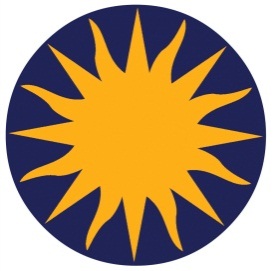 Application – Trustee Please return competed application forms to the following address:St Paul’s Community Development Trust73 Hertford StreetBalsall HeathBirminghamB12 8NJalison.watson@stpaulstrust.org.uk  The deadline to submit applications is Friday 31st August 2018Name Address Contact numberEmail addressAgeGender Disability Yes/No If yes, please provide details (This will ensure that the buildings we use are accessible to you)If yes, please provide details (This will ensure that the buildings we use are accessible to you)Faith Please state what has attracted you to apply for the role of Trustee at St Paul’s.Please state what has attracted you to apply for the role of Trustee at St Paul’s.Please describe the skills and experience you would bring to the role of Trustee at St Paul’s.Please describe the skills and experience you would bring to the role of Trustee at St Paul’s.Are you able to commit to attending at least six meetings a year and to attend strategic reviews of the work of the organisation from time to time (Usually once or twice a year)?Yes/NoAre you willing to undertake training as required?Yes/NoDo you agree to undertaking a criminal records check?Yes/No